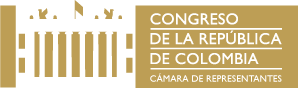 COMISION DE DERECHOS HUMANOS Y AUDIENCIASLegislatura 2018-2022 Tercer Período 2020-2021ORDEN DEL DIAPara la Sesión Ordinaria Virtual del día viernes 9 de octubre de 2020.HORA: 9:00 a.m.ILlamado a lista y verificación del QuórumIIConsideración y Aprobación del Acta No. 11 del 4 de septiembre de 2020.IIIDesarrollo de la Proposición No. 23 Citación e invitación a Control Político a las siguientes Entidades del Orden Nacional para tratar temas de reclutamiento, uso y utilización de niños, niñas y adolescentes por parte de grupos residuales del conflicto que actúan al margen de la ley en Colombia. Dr. Carlos Holmes Trujillo García.	Ministro de Defensa.Dra. Alicia Arango Olmos.		Ministra del Interior.Dr. Emilio Archila.			Alto Comisionado para el Posconflicto.Dr. Miguel Ceballos.			Alto Consejero para la Paz.		Dr. Carlos Camargo Assís 		Defensor del Pueblo.Dra. Lina María Arbeláez.		Directora del ICBF Dra. Katherine Paola Herrera Moreno.	Experta en Niñez y Conflicto Armado.IVLo que propongan los Honorables RepresentantesAtentamente, 							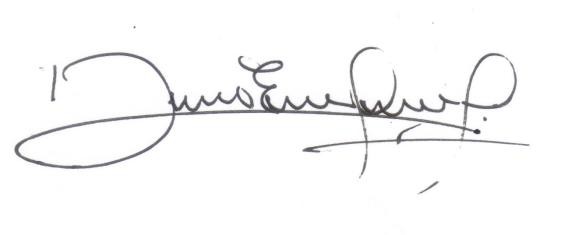 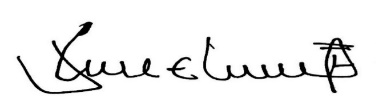 DAVID ERNESTO PULIDO NOVOA		           JOSÉ ELIECER SALAZAR         Presidente						         vicepresidente					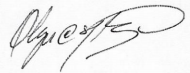 OLGA CECILIA HERNANDEZ DIOSASecretaria Ad-Hocdirección: Edificio Nuevo del Congreso 6 piso Costado Norte Teléfono 3904050 Bogotá, comision.derechoshumanos@camara.gov.co.